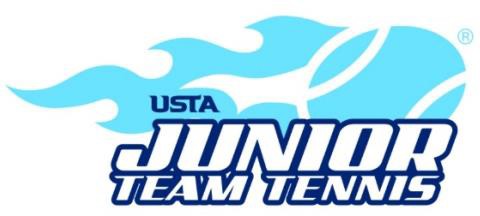 2021 Spring Championship JTT Track TournamentChampionship JTT Track Tournament:A 2-in-1 event for 12U, 14U, & 18u Championship JTT Track. It fulfills local league play and States.Scheduled to play on a separate weekend from JTT Track States.It will take place during the week to allow more tournament players to participate.To qualify teams for advancement (Sectionals), each team will be scheduled to play on each of the 3 days of the event.To qualify players for advancement (Sectionals), players must play on at least 2 days of the event.How are teams created?Coaches, including non-JTT Track coaches, can create and submit teams made up of players from North Carolina, per national regulations, to compete in this tournament.Who can play?12U-18U Intermediate Players with a rating of 1.0 - 3.4.12U-18U Advanced Players with a rating of 2.8 – 7.0.Any player may be put on the roster, not just players from the local JTT Track league.Tournament players can play on a Championship JTT Track team.Team Composition and Format: Same as current rules.3 girls and 3 boysBest 2 out of 3 short sets: no ad, first to 4 games, set tiebreaker played at 3 all, 10-point match tiebreak played for third set (both tiebreakers win by 2).Player Points:Intermediate players will receive L6 pointsAdvanced players will receive L5 pointsTournament Information:The tournament will be in Durham, NC, July 27 - July 29The tournament fee is $30.00Tournament Registration:Click on the age/level to go to each registration page 12&U INT, 12&U ADV, 14&U INT, 18&U INT, 18&U ADVAdvancing to Sectionals: Same as current rules.Rome, Ga.August 13-15, 2021Nationals:Canceled this year due to Covid